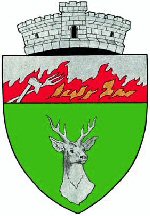 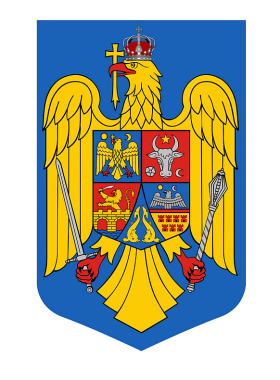 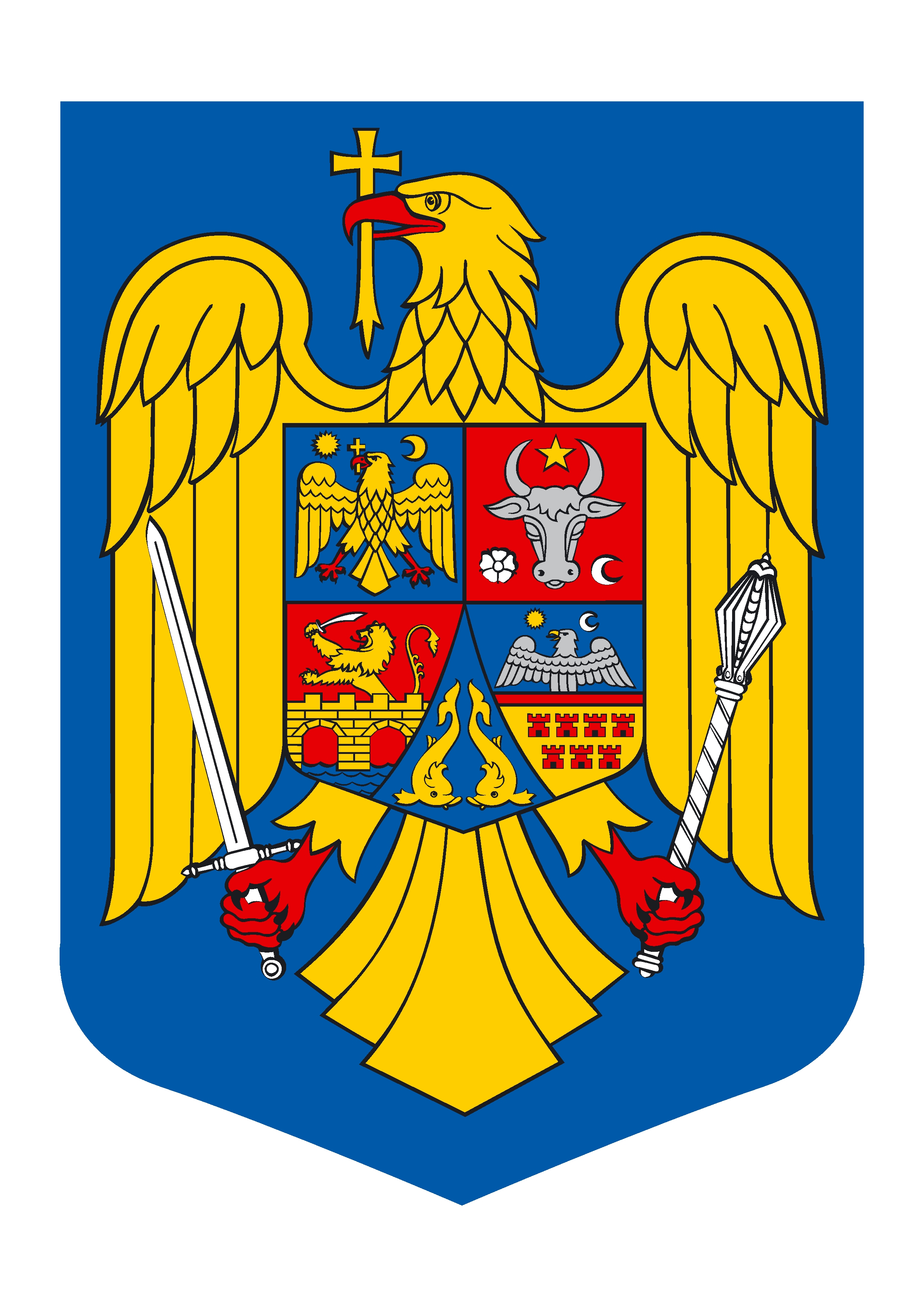 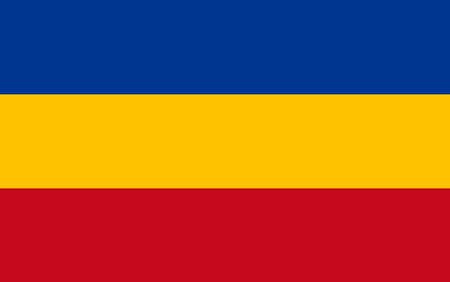 HOTĂRÂREANr. 66 Din 27.10.2021privind completarea și modificarea Programului de achiziții publice la nivelul comunei Mehadica pe anul 2021Consiliul local al comunei Mehadica, întrunit în şedinţa ordinară din data de 27.10.2021;Luând în considerare:referatul de aprobare şi proiectul de hotărâre iniţiat de primarul comunei Mehadica; Raportul compartimentului de resort din cadrul Primăriei comunei Mehadica; avizul Comisiilor de specialitate din cadrul Consiliului local al comunei Mehadica;Programul de achiziții publice la nivelul comunei Mehadica pe anul 2021, aprobat prin HCL nr.67/21.12.2020;În conformitate cu : prevederile Legii nr. 98/2016 privind achizițiile publice, cu modificările și completările ulterioare; prevederile Hotărârii Guvernului nr. 395/2016 pentru aprobarea Normelor metodologice de aplicare a prevederilor referitoare la atribuirea contractului de achiziţie publică/acordului - cadru din Legea nr. 98/2016 privind achiziţiile publice; prevederile Legii nr. 273/2006 privind finanţele publice locale, cu modificările şi completările ulterioare;În temeiul prevederilor art. 129 alin. (1), alin. (4) lit.e)  şi ale art. 196 alin. (1) lit. a) din OUG 57/2019 privind Codul Administrativ,cu modificările şi completările ulterioare,H O T Ă R Ă Ş T E:         Art. 1. Se aprobă modificarea și completarea Programului anual al achizițiilor publice la nivelul comunei Mehadica, pentru anul 2021, conform anexei nr. 1, ce face parte integrantă din prezenta hotărâre.         Art. 2. Cu ducerea la îndeplinire a prezentei hotărâri se încredinţează primarul comunei Mehadica și compartimentul de resort din cadrul Primăriei comunei Mehadica.         Art. 3.Prezenta hotărâre se comunică primarului comunei Mehadica și Instituţiei prefectului judeţului Caraş-Severin, potrivit prevederilor art.197 alin. (1), alin. (2) şi alin. (4)din OUG 57/2019 privind Codul Administrativ,cu modificările şi completările ulterioare.Nr.  66Data  27.10.2021                                                                                                                 CONTRASEMNEAZĂPREŞEDINTE DE ŞEDINŢĂ                                      SECRETAR GENERAL AL  COMUNEIVĂDRARIU ION                                                              FANDEL-DRĂGHICI VALENTINA* Prezenta hotărâre a fost adoptată cu un nr. de _______ voturi pentru, un nr. de ______ voturi împotrivă şi un nr. de ______ abţineri;consilieri prezenţi ______ din totalul de _______,voturile exprimându-se prin vot deschis. 1 Se completează cu numărul și anul hotărârii consiliului local.2 Se bifează tipul de majoritate cu care s-a adoptat hotărârea consiliului local.PROCEDURI OBLIGATORII ULTERIOARE ADOPTĂRII HOTĂRÂRII CONSILIULUI LOCAL NR. . ______/_____________ 1PROCEDURI OBLIGATORII ULTERIOARE ADOPTĂRII HOTĂRÂRII CONSILIULUI LOCAL NR. . ______/_____________ 1PROCEDURI OBLIGATORII ULTERIOARE ADOPTĂRII HOTĂRÂRII CONSILIULUI LOCAL NR. . ______/_____________ 1PROCEDURI OBLIGATORII ULTERIOARE ADOPTĂRII HOTĂRÂRII CONSILIULUI LOCAL NR. . ______/_____________ 1Nr. crt.Operațiuni efectuateData ZZ/LL/ANSemnătura persoanei responsabile să efectueze procedura01231Adoptarea hotărârii1) s-a făcut cu majoritate □ simplă □ absolută □ calificată2___/___/____ 2Comunicarea către primar2)___/___/____ 3Comunicarea către prefectul județului3)___/___/____4Aducerea la cunoștința publică4)+5)___/___/____5Comunicarea, numai în cazul celei cu caracter individual4)+5)___/___/____6Hotărârea devine obligatorie6) sau produce efecte juridice7), după caz___/___/____Extrase din Ordonanța de urgență a Guvernului nr. 57/2019 privind Codul administrativ, cu modificările și completările ulterioare:
1) Art. 139 alin. (1): "În exercitarea atribuțiilor ce îi revin, consiliul local adoptă hotărâri, cu majoritate absolută sau simplă, după caz. (2) Prin excepție de la prevederile alin. (1), hotărârile privind dobândirea sau înstrăinarea dreptului de proprietate în cazul bunurilor imobile se adoptă de consiliul local cu majoritatea calificată definită la art. 5 lit. dd), de două treimi din numărul consilierilor locali în funcție."
2) Art. 197 alin. (2): "Hotărârile consiliului local se comunică primarului."
3) Art. 197 alin. (1), adaptat: Secretarul general al comunei comunică hotărârile consiliului local al comunei prefectului în cel mult 10 zile lucrătoare de la data adoptării . . .
4) Art. 197 alin. (4): "Hotărârile . . . se aduc la cunoștința publică și se comunică, în condițiile legii, prin grija secretarului general al comunei."
5) Art. 199 alin. (1): "Comunicarea hotărârilor - cu caracter individual către persoanele cărora li se adresează se face în cel mult 5 zile de la data comunicării oficiale către prefect."
6) Art. 198 alin. (1): "Hotărârile . . . cu caracter normativ devin obligatorii de la data aducerii lor la cunoștință publică."
7) Art. 199 alin. (2): "Hotărârile . . . cu caracter individual produc efecte juridice de la data comunicării către persoanele cărora li se adresează."Extrase din Ordonanța de urgență a Guvernului nr. 57/2019 privind Codul administrativ, cu modificările și completările ulterioare:
1) Art. 139 alin. (1): "În exercitarea atribuțiilor ce îi revin, consiliul local adoptă hotărâri, cu majoritate absolută sau simplă, după caz. (2) Prin excepție de la prevederile alin. (1), hotărârile privind dobândirea sau înstrăinarea dreptului de proprietate în cazul bunurilor imobile se adoptă de consiliul local cu majoritatea calificată definită la art. 5 lit. dd), de două treimi din numărul consilierilor locali în funcție."
2) Art. 197 alin. (2): "Hotărârile consiliului local se comunică primarului."
3) Art. 197 alin. (1), adaptat: Secretarul general al comunei comunică hotărârile consiliului local al comunei prefectului în cel mult 10 zile lucrătoare de la data adoptării . . .
4) Art. 197 alin. (4): "Hotărârile . . . se aduc la cunoștința publică și se comunică, în condițiile legii, prin grija secretarului general al comunei."
5) Art. 199 alin. (1): "Comunicarea hotărârilor - cu caracter individual către persoanele cărora li se adresează se face în cel mult 5 zile de la data comunicării oficiale către prefect."
6) Art. 198 alin. (1): "Hotărârile . . . cu caracter normativ devin obligatorii de la data aducerii lor la cunoștință publică."
7) Art. 199 alin. (2): "Hotărârile . . . cu caracter individual produc efecte juridice de la data comunicării către persoanele cărora li se adresează."Extrase din Ordonanța de urgență a Guvernului nr. 57/2019 privind Codul administrativ, cu modificările și completările ulterioare:
1) Art. 139 alin. (1): "În exercitarea atribuțiilor ce îi revin, consiliul local adoptă hotărâri, cu majoritate absolută sau simplă, după caz. (2) Prin excepție de la prevederile alin. (1), hotărârile privind dobândirea sau înstrăinarea dreptului de proprietate în cazul bunurilor imobile se adoptă de consiliul local cu majoritatea calificată definită la art. 5 lit. dd), de două treimi din numărul consilierilor locali în funcție."
2) Art. 197 alin. (2): "Hotărârile consiliului local se comunică primarului."
3) Art. 197 alin. (1), adaptat: Secretarul general al comunei comunică hotărârile consiliului local al comunei prefectului în cel mult 10 zile lucrătoare de la data adoptării . . .
4) Art. 197 alin. (4): "Hotărârile . . . se aduc la cunoștința publică și se comunică, în condițiile legii, prin grija secretarului general al comunei."
5) Art. 199 alin. (1): "Comunicarea hotărârilor - cu caracter individual către persoanele cărora li se adresează se face în cel mult 5 zile de la data comunicării oficiale către prefect."
6) Art. 198 alin. (1): "Hotărârile . . . cu caracter normativ devin obligatorii de la data aducerii lor la cunoștință publică."
7) Art. 199 alin. (2): "Hotărârile . . . cu caracter individual produc efecte juridice de la data comunicării către persoanele cărora li se adresează."Extrase din Ordonanța de urgență a Guvernului nr. 57/2019 privind Codul administrativ, cu modificările și completările ulterioare:
1) Art. 139 alin. (1): "În exercitarea atribuțiilor ce îi revin, consiliul local adoptă hotărâri, cu majoritate absolută sau simplă, după caz. (2) Prin excepție de la prevederile alin. (1), hotărârile privind dobândirea sau înstrăinarea dreptului de proprietate în cazul bunurilor imobile se adoptă de consiliul local cu majoritatea calificată definită la art. 5 lit. dd), de două treimi din numărul consilierilor locali în funcție."
2) Art. 197 alin. (2): "Hotărârile consiliului local se comunică primarului."
3) Art. 197 alin. (1), adaptat: Secretarul general al comunei comunică hotărârile consiliului local al comunei prefectului în cel mult 10 zile lucrătoare de la data adoptării . . .
4) Art. 197 alin. (4): "Hotărârile . . . se aduc la cunoștința publică și se comunică, în condițiile legii, prin grija secretarului general al comunei."
5) Art. 199 alin. (1): "Comunicarea hotărârilor - cu caracter individual către persoanele cărora li se adresează se face în cel mult 5 zile de la data comunicării oficiale către prefect."
6) Art. 198 alin. (1): "Hotărârile . . . cu caracter normativ devin obligatorii de la data aducerii lor la cunoștință publică."
7) Art. 199 alin. (2): "Hotărârile . . . cu caracter individual produc efecte juridice de la data comunicării către persoanele cărora li se adresează."